健康は歩いてこない！！さあはじめよう！！ウォーキング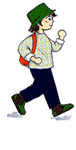 つくば歩いて見る会はウォーキングを通じて、健康の維持・増進と楽しさを、多くの方々に推進しょうと活動しています。27年度下記日程にて開催致します、どなたでもお気軽にご参加下さい。★　例会ウォークは毎月第4日曜日実施します。（集合時間30分前より受付開始）　　　注・12月例会は第３日曜日に実施します。例会ウォーク参加費300円（会員100円）5月、7月、9月、11月、1月、３月は（バス利用）事前申し込みとなり、（3か月前より受付）参加費については別途定めます。集合場所については変更する場合があります、事前に確認の上ご参加下さい。月　日月　日145回4月26日つくば市・土浦市自然の里山宍塚大池へ歩こう集合場所：旧桜庁舎出発時間：午前10時151回10月25日つくば市秋の筑波山・山麓を歩こう集合場所：北条・大池公園駐車場出発時間：午前10時146回５月24日栃木県・栃木市太平山と蔵の街栃木市街を歩こう集合場所：TX万博記念公園駅前出発時間：午前７時00分152回11月22日東京都内水戸藩ゆかりの小石川後楽園など紅葉の都内公園を歩こう　集合場所：TX万博記念公園駅前出発時間：午前7時30分147回６月28日埼玉県・八潮市中川堤を巡り八潮市街を歩こう集合場所：TX八潮駅前出発時間：午前10時153回12月20日第３日曜日つくば市師走の市内公園通りを歩こう集合場所：TXつくば駅前出発時間：午前10時00分148回7月26日神奈川県・真鶴町森から潮騒の磯へ真鶴半島を歩こう　集合場所：TX万博記念公園駅前出発時間：午前6時15分28年154回1月　24日東京・品川、神奈川・川崎市旧東海道品川宿・川崎宿を巡り川崎大師へ歩こう集合場所：TX万博記念公園駅前出発時間：午前7時30分149回8月23日つくばみらい市・守谷市緑豊かな守谷へ歩こう（ビール工場見学コースあり）集合場所：TXみらい平駅前集合時間：午前10時　　155回2月28日牛久市JR常磐線で最も新しい駅ひたち野うしく駅周辺を歩こう集合場所：JRひたち野うしく駅東口出発時間：午前10時00分150回9月27日埼玉県・飯能市　日高市武蔵野自然歩道を巡り曼珠沙華咲く巾着田へ歩こう集合場所：TX万博記念公園駅前出発時間：午前6時45分156回3月27日東京都・羽村市　福生市玉川上水緑道を巡り羽村の堰へ歩こう集合場所：TX万博記念公園駅前出発時間：午前6時45分